海洋知識試題填寫說明：請依表格內容格式填寫，年段可複選。題目請依媒材內容出題，媒材形式可為一篇短文、一張圖像(照片、漫畫、海報等等)、影音(限Youtube)三種，影音僅限Youtube分享連結，請直接填寫分享連結即可。如果一個媒材為對應到多題目的題組，請自行複製增加題目表格，一個題組最多三個題目。請務必註明出處，自編或是引用，引用請附上來源。Youtube設定開始時間，點擊分享按鈕，並於下方設定開始播放時間。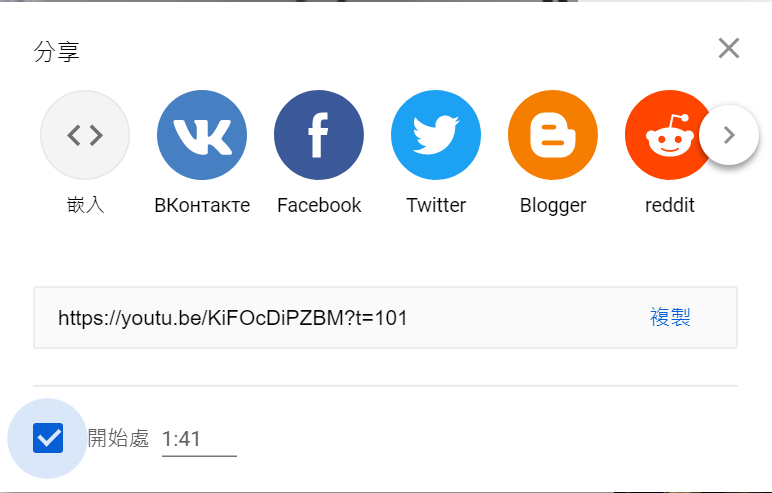 ※下列題目格式可依出題所需,如果一個媒材為對應到多題目的題組，請自行複製增加題目表格，一個題組最多三個題目※ 授權說明：此題組將授權給基隆市海洋教育於教學上使用，不得為商業營利用途。※下列題目格式可依出題所需,如果一個媒材為對應到多題目的題組，請自行複製增加題目表格，一個題組最多三個題目※ 授權說明：此題組將授權給基隆市海洋教育於教學上使用，不得為商業營利用途。※下列題目格式可依出題所需,如果一個媒材為對應到多題目的題組，請自行複製增加題目表格，一個題組最多三個題目※ 授權說明：此題組將授權給基隆市海洋教育於教學上使用，不得為商業營利用途。出題者夏陪意夏陪意服務單位碇內國小學習主題海洋休閒           海洋社會           海洋文化 海洋科學與技術     ▓海洋資源與永續海洋休閒           海洋社會           海洋文化 海洋科學與技術     ▓海洋資源與永續海洋休閒           海洋社會           海洋文化 海洋科學與技術     ▓海洋資源與永續海洋休閒           海洋社會           海洋文化 海洋科學與技術     ▓海洋資源與永續適用年段▓低     ▓中     高     國中     高中▓低     ▓中     高     國中     高中▓低     ▓中     高     國中     高中▓低     ▓中     高     國中     高中類型文章   圖像   ▓影音(限Youtube連結)文章   圖像   ▓影音(限Youtube連結)文章   圖像   ▓影音(限Youtube連結)文章   圖像   ▓影音(限Youtube連結)媒材沉默的垃圾島題目請依媒材內容出題，媒材形式可為一篇短文、一張圖像(照片、漫畫、海報等等)、影音(限Youtube)三種，影音僅限Youtube分享連結，請直接填寫分享連結即可。https://www.youtube.com/watch?v=WY-jRwdbUDY沉默的垃圾島題目請依媒材內容出題，媒材形式可為一篇短文、一張圖像(照片、漫畫、海報等等)、影音(限Youtube)三種，影音僅限Youtube分享連結，請直接填寫分享連結即可。https://www.youtube.com/watch?v=WY-jRwdbUDY沉默的垃圾島題目請依媒材內容出題，媒材形式可為一篇短文、一張圖像(照片、漫畫、海報等等)、影音(限Youtube)三種，影音僅限Youtube分享連結，請直接填寫分享連結即可。https://www.youtube.com/watch?v=WY-jRwdbUDY沉默的垃圾島題目請依媒材內容出題，媒材形式可為一篇短文、一張圖像(照片、漫畫、海報等等)、影音(限Youtube)三種，影音僅限Youtube分享連結，請直接填寫分享連結即可。https://www.youtube.com/watch?v=WY-jRwdbUDY出處自編■引用兒童生活教育動畫五國語版16 沉默的垃圾島■引用兒童生活教育動畫五國語版16 沉默的垃圾島■引用兒童生活教育動畫五國語版16 沉默的垃圾島題目題目垃圾島的垃圾來自哪裡?(複選題)垃圾島的垃圾來自哪裡?(複選題)選項A漁網A漁網B貨船掉落的物品和廢棄物選項C陸地上的我們丟掉的東西C陸地上的我們丟掉的東西D小鳥製造的答案ABCABCABC題目題目目前有辦法打撈垃圾島的垃圾嗎?以下何者為非目前有辦法打撈垃圾島的垃圾嗎?以下何者為非選項A有，可以全部清乾淨。A有，可以全部清乾淨。B這是很龐大的工程，很難做得到。選項C打撈垃圾島，會傷害到海洋生物。C打撈垃圾島，會傷害到海洋生物。D需要花費龐大的經費和人力。答案AAA題目題目如何成為減塑小達人？(複選題)如何成為減塑小達人？(複選題)選項A出外遊玩時買寶特瓶飲料很方便A出外遊玩時買寶特瓶飲料很方便B去超商買東西自備環保袋。選項C到海邊玩將塑膠製品留在海灘上。C到海邊玩將塑膠製品留在海灘上。D不和早餐店拿吸管答案BDBDBD